WNIOSEK O NAGRODĘ NAUKOWĄ REKTORA UNIWERSYTETU MEDYCZNEGO W BIAŁYMSTOKUZA POZYSKANIE ŚRODKÓW FINANSOWYCH Z INSTYTUCJI ZEWNĘTRZNYCH Kierownik/Koordynator/Promotor lub Opiekun naukowy doktorantówTytuł/Stopień naukowy, imię i nazwisko …………………………………………………………………………………………………………………Jednostka organizacyjna UMB …………………………………………………………………………………………………………………………..Numer telefonu:  ………………………………………………                   adres e-mail:…………………………………………………………….Wnioskowany stopień nagrody:      I                  II                  III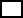 Data i podpis Wnioskodawcy								Akceptuję: data i podpis Prorektora ds. Nauki………………………………………..							………………………………………………………….Tytuł projektuDane instytucji finansującejNumery i daty zawarcia umów związanych z projektemWysokość uzyskanego finansowania           ………………………………          ………………………………….       (Potwierdzenie właściwej jednostki merytorycznej)